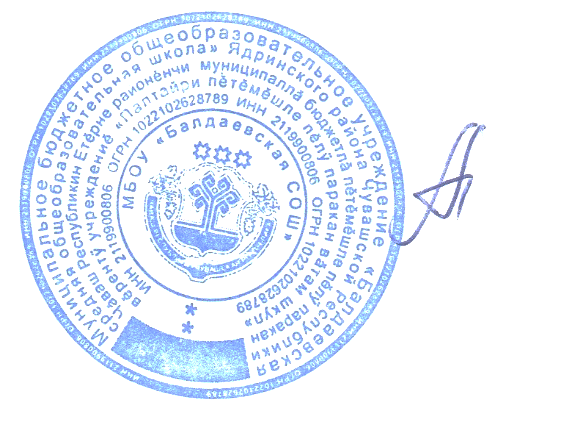 ПОЛОЖЕНИЕо премировании работников Муниципального бюджетного общеобразовательного учреждения «Балдаевская СОШ» Ядринского района Чувашской Республики1. Общие положения1.1. Настоящее Положение о премировании  работников школы (далее Положение) разработано  в соответствии с Трудовым кодексом  Российской Федерации, Законом Российской  Федерации «Об образовании», в соответствии с пунктом 4 постановления Кабинета Министров Чувашской Республики от 12 ноября . № 349 «Об утверждении Положения об оплате труда работников бюджетных учреждений Чувашской Республики, занятых в сфере образовании и науки»,  Положением распределения стимулирующих выплат работникам школы в целях установления механизма связи заработной платы с результативностью труда и усиления  материальной заинтересованности в повышении качества работы, развития творческой активности и инициативы при выполнении поставленных задач, успешного и добросовестного исполнения должностных обязанностей, мотивации работников школы к повышению качества образовательного процесса.1.2. Положение регулирует деятельность по установлению премий за высокое качество работы, успешное выполнение плановых работ и заданий.1.3 Выплата премий осуществляется по итогам выполнения особо важных и ответственных работ. Особо важными и ответственными работами могут считаться работы, проводимые при:подготовке школы к учебному году;устранении последствий аварий;подготовке и проведении международных, российских, республиканских, муниципальных мероприятий научно-методического, социокультурного спортивного и другого характера, а также смотров, конкурсов, соревнований, фестивалей, выставок, научно-практических конференций, форумов, спартакиад, олимпиад, мастер-классов.1.4. При премировании по итогам работы (за месяц, квартал, год) учитываются:инициатива, творчество и применение в работе современных форм и методов организации труда;достижение высоких результатов в работе в соответствующий период;качественная подготовка и своевременная сдача отчетности;участие в инновационной деятельности;качественная подготовка и своевременная сдача отчетности учреждения;участие в соответствующем периоде в выполнении важных работ, мероприятий;отсутствие обоснованных жалоб со стороны участников образовательного процесса.1.5. Размер премии может определяться как в процентах к минимальным размерам окладов (должностных окладов), ставок заработной платы по соответствующим квалификационным уровням ПКГ работника, так и в абсолютном размере. Размер премии по итогам работы не ограничен.1.6. Премирование работников производится за счет и в пределах стимулирующей части фонда оплаты труда школы, а также за счет и в пределах экономии фонда оплаты школы.1.7. Премирование работникам производится при условии наличия достаточных денежных средств в стимулирующей части фонда оплаты труда или при наличии экономии фонда оплаты труда школы. Премирование работников не производится в случае отсутствия необходимых средств в стимулирующей части фонда оплаты труда работников или при отсутствии экономии фонда оплаты труда школы.1.8. Решение о премировании работников оформляется приказом директора.2. Цели и задачи установления премий2.1. Целью установления премий за высокое качество работы, успешное выполнение плановых работ и заданий является повышение материальной заинтересованности работников в эффективном и качественном труде, поощрение добросовестного отношения к труду при выполнении Правил внутреннего трудового распорядка и соблюдении трудовой дисциплины 2.2. Установлением премий работникам школы решаются следующие задачи: 2.2.1. стимулирование стремления к освоению новых педагогических технологий; повышение авторитета и имиджа школы у обучающихся, родителей, общественности;2.2.3. обеспечение осознанного выполнения Правил внутреннего трудового распорядка и соблюдения трудовой дисциплины; 2.2.4. стимулирование добросовестного отношения к труду и стремления к наиболее полному и эффективному удовлетворению образовательных запросов и потребностей обучающихся и родителей.3. Основания премирования работников школы(показатели   премирования)3.1. Основаниями премирования работников школы являются: 3.1.1. образцовое соблюдение Правил внутреннего трудового распорядка, охраны труда и техники безопасности, должностной инструкции;3.1.2. своевременное исполнение решений, распорядительных документов, приказов и поручений директора школы, его заместителей; 3.1.3. проявление личной инициативы, внесение предложений о способах решения существующих проблем;3.1.4. большой объем выполненной сверхплановой работы, если за эту работу ранее не была установлена надбавка;3.1.5. достижение учащимися высоких показателей в сравнении с предыдущим периодом, стабильность и рост качества обучения;3.1.6. снижение частоты обоснованных обращений обучаемых, родителей, педагогов по поводу конфликтных ситуаций и высокий уровень решения конфликтных ситуаций;3.1.7. высокий уровень исполнительской дисциплины (подготовки отчетов, заполнения журналов, ведения личных дел и т.д.);Педагогические работники премируются за:3.2.1. своевременное и эффективное планирование и организацию образовательного процесса;3.2.2. качественное проведение занятий основного и дополнительного образовательного компонента, кружковой работы;3.2.3. высокий уровень учебных достижений обучающихся (качество знаний, умений и навыков учащихся) (по итогам контроля во всех его формах), подготовка призеров олимпиад, конкурсов, конференций различного уровня;3.2.4. высокую результативность проведения районных, общешкольных и классных мероприятий;3.2.5. эффективное выполнение научно-методической и опытно-экспериментальной работы, обобщение передового опыта, внедрение передового педагогического опыта в образовательный процесс, работа по написанию авторских учебных программ, курсов, учебных пособий;3.2.6. участие в инновационной деятельности, ведение экспериментальной работы, разработка и внедрение авторских программ, выполнение программ углубленного и расширенного изучения предметов;3.2.7. использование в образовательном процессе здоровьесберегающих технологий;3.2.8. участие педагога в методической работе (конференциях, семинарах, методических объединениях);3.2.9. снижение (отсутствие) пропусков обучающимися уроков без уважительной причины;3.2.10. проведение мероприятий по профилактике вредных привычек;3.2.11. организация и проведение мероприятий, повышающих авторитет и имидж у учащихся, родителей, общественности;3.2.12. санитарное, эстетическое состояние учебного кабинета, работу по наполнению материальной базы кабинета, эффективное использование кабинета в образовательном процессе;3.2.13. образцовое ведение школьной и классной документации;3.2.14. повышение уровня профессиональной компетентности;3.2.15. за эффективное психолого-педагогическое сопровождение инновационного образовательного процесса.3.3. Заместители директора и другой административный персонал премируются, кроме общих оснований, за:3.3.1. личный вклад в обеспечение эффективности образовательного процесса;3.3.2. внедрение инновационных технологий; обобщение и распространение передового опыта работы;эффективный контроль за ходом образовательного процесса;3.3.4. качественное и своевременное ведение отчетной и иной документации;3.3.5. высокий уровень организации аттестации педагогических работников школы поддержание благоприятного психологического климата в коллективе;3.3.6. высокий уровень организации и проведения итоговой и промежуточной аттестации учащихся;3.3.7. высокий уровень организации и контроля (мониторинга) учебно-воспитательного процесса;3.3.8. качественная организация работы общественных органов, участвующих в управлении школой (экспертно-методический совет, педагогический совет, органы ученического самоуправления и т.д.);3.3.9. сохранение контингента учащихся в классах.3.4. Завхоз премируется за:3.4.1. обеспечение санитарно-гигиенических условий в помещениях школы;3.4.2. обеспечение выполнения требований пожарной и электробезопасности, охраны труда;3.4.3. высокое качество подготовки и организация ремонтных работ.3.5. Социальный педагог премируются за:3.5.1. Организация и проведение мероприятий, способствующих сохранению и восстановлению психического и физического здоровья учащихся;3.5.2. результативность коррекционно-развивающей работы с учащимися, поддержание благоприятного психологического климата, разработка новых программ;3.5.3. своевременное и качественное ведение банка данных детей, охваченных различными видами контроля.3.6. Обслуживающий персонал премируется за:3.6.1. состояние закрепленных участков, оборудования и инвентаря, рабочего места;3.6.2. своевременное и качественное исполнение должностных обязанностей, соблюдение техники безопасности;3.6.3. содействие и помощь педагогическим работникам в осуществлении учебно-воспитательного процесса;3.6.4. проведение генеральных уборок;3.6.5. содержание участка в соответствии с требованиями СанПиН, качественная уборка помещений;3.6.6. оперативность выполнения заявок по устранению технических неполадок.3.7. Работники образовательного учреждения, имеющие трудовые заслуги и не имеющие дисциплинарных взысканий, в обязательном порядке премируются к юбилейным датам и в связи выходом на пенсию. 3.8. Премирование работников, допустивших дисциплинарные проступки, не допускается в течение срока действия дисциплинарного взыскания. 3.9. Установление условий премирования, не связанных с результативностью труда, не допускается.СОГЛАСОВАНО Председатель профкома________ С.В. СеменоваУТВЕРЖДАЮ Директор МБОУ «Балдаевская СОШ» _________ Т.Н. Андреева Приказ № 135 от 23.11.2021